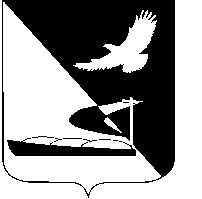 АДМИНИСТРАЦИЯ МУНИЦИПАЛЬНОГО ОБРАЗОВАНИЯ«АХТУБИНСКИЙ РАЙОН»ПОСТАНОВЛЕНИЕ01.03.2017      					                                       № 95О внесении изменения в постановление администрации МО «Ахтубинский район» от 13.03.2015 № 397 Руководствуясь Градостроительным кодексом Российской Федерации, Жилищным кодексом Российской Федерации, Федеральным законом                     от 06.10.2003 № 131-ФЗ «Об общих принципах организации местного самоуправления в Российской Федерации», от 27.07.2010 № 210-ФЗ                   «Об организации предоставления государственных и муниципальных услуг», Уставом МО «Ахтубинский район», распоряжением Правительства Астраханской области от 22.12.2016 № 548-Пр «О внесении изменений в распоряжение Правительства Астраханской области от 08.04.2016 № 130-Пр» администрация МО «Ахтубинский район»ПОСТАНОВЛЯЕТ:          1. Внести изменение в постановление администрации                                МО «Ахтубинский район» от 13.03.2015 № 397 «Об утверждении административного регламента администрации МО «Ахтубинский район»  по предоставлению муниципальной услуги «Прием документов и выдача разрешений о переводе или об отказе в переводе жилого помещения в нежилое или нежилого помещения в жилое», следующие изменения: в названии, по всему тексту постановления и административного регламента слова «муниципальная услуга «Прием документов и выдача разрешений о переводе или об отказе в переводе жилого помещения в нежилое или нежилого помещения в жилое» заменить словами «муниципальная услуга «Перевод жилого помещения в нежилое помещение или нежилого помещения в жилое помещение» в соответствующем падеже.2. Отделу информатизации и компьютерного обслуживания администрации муниципального образования «Ахтубинский район» (Короткий В.В.) обеспечить размещение настоящего постановления в сети Интернет на официальном сайте администрации МО «Ахтубинский район» в разделе «Документы» подразделе «Документы Администрации» подразделе «Утвержденные административные регламенты», в государственных информационных системах http//www.gosuslugi.ru, http//gosuslugi.astrobl.ru. 3. Отделу контроля и обработки информации администрации                       МО «Ахтубинский район» (Свиридова Л.В.) представить информацию в газету «Ахтубинская правда» о размещении настоящего постановления в сети «Интернет» на официальном сайте администрации МО «Ахтубинский район» в разделе «Документы» подразделе «Документы Администрации» подразделе «Утвержденные административные регламенты» государственных информационных системах http//www.gosuslugi.ru, http//gosuslugi.astrobl.ru.Глава муниципального образования                                       	        В.А. Ведищев